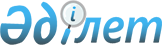 О мерах по реализации Закона Республики Казахстан от 17 января 2014 года "О внесении изменений и дополнений в некоторые законодательные акты Республики Казахстан по вопросам агропромышленного комплекса"Распоряжение Премьер-Министра Республики Казахстан от 10 июня 2014 года № 82-р

      1. Утвердить прилагаемый перечень нормативных правовых актов, принятие которых необходимо в целях реализации Закона Республики Казахстан от 17 января 2014 года «О внесении изменений и дополнений в некоторые законодательные акты Республики Казахстан по вопросам агропромышленного комплекса» (далее - перечень).



      2. Центральным государственным органам:

      1) разработать и в установленном порядке внести на утверждение в Правительство Республики Казахстан проекты нормативных правовых актов согласно перечню;

      2) принять соответствующие ведомственные нормативные правовые акты и проинформировать Правительство Республики Казахстан о принятых мерах.      Премьер-Министр                            К. Масимов

Утвержден             

распоряжением Премьер-Министра 

Республики Казахстан      

от 10 июня 2014 года № 82-р   

                                 Перечень

               нормативных правовых актов, принятие которых

       необходимо в целях реализации Закона Республики Казахстан

             от 17 января 2014 года «О внесении изменений и

               дополнений в некоторые законодательные акты

  Республики Казахстан по вопросам агропромышленного комплекса»

      Примечание: расшифровка аббревиатур:

      МСХ – Министерство сельского хозяйства Республики Казахстан;

      МРР – Министерство регионального развития Республики Казахстан.
					© 2012. РГП на ПХВ «Институт законодательства и правовой информации Республики Казахстан» Министерства юстиции Республики Казахстан
				№

п/пНаименование нормативного

правового актаФорма актаГосударственные органы, ответственные за исполнениеСрок исполнения123451.Об утверждении Государственного норматива сети государственных ветеринарных организацийпостановление

Правительства

Республики

КазахстанМСХИюнь

2014 года2.Об утверждении порядка утилизации, уничтожения биологических отходовпостановление

Правительства

Республики

КазахстанМСХИюнь

2014 года3.Об утверждении Правил проведения государственной регистрации ветеринарных препаратов, кормовых добавокпостановление

Правительства

Республики

КазахстанМСХИюнь

2014 года4.Об утверждении Правил реализации животныхпостановление

Правительства

Республики

КазахстанМСХИюнь

2014 года5.Об утверждении Правил карантинирования животныхпостановление

Правительства

Республики

КазахстанМСХИюнь

2014 года6.Об утверждении Правил проведения дезинфекции, дезинсекции, дератизациипостановление

Правительства

Республики

КазахстанМСХИюнь

2014 года7.Об утверждении Правил проведения эпизоотического мониторингапостановление

Правительства

Республики

КазахстанМСХИюнь

2014 года8.Об утверждении Правил обращения с животнымипостановление

Правительства

Республики

КазахстанМСХИюнь

2014 года9.Об утверждении Правил выдачи акта экспертизы (протокола испытаний)постановление

Правительства

Республики

КазахстанМСХИюнь

2014 года10.Об утверждении Правил установления или снятия ограничительных мероприятий и карантинапостановление

Правительства

Республики

КазахстанМСХИюнь

2014 года11.Об утверждении Правил взаимодействия государственных органов при проведении ветеринарных мероприятийпостановление

Правительства

Республики

КазахстанМСХИюнь

2014 года12.Об утверждении норм естественной убыли, усушки, утряски, порчи сельскохозяйственной продукции и продуктов ее переработкипостановление

Правительства

Республики

КазахстанМСХИюнь

2014 года13.Об утверждении Правил субсидирования затрат перерабатывающих предприятий на закуп сельскохозяйственной продукции для производства продуктов ее глубокой переработки и перечня сельскохозяйственной продукции, по которой устанавливаются гарантированная закупочная цена и закупочная ценапостановление

Правительства

Республики

КазахстанМСХИюнь

2014 года14.Об утверждении Правил субсидирования в рамках гарантирования и страхования займов субъектов агропромышленного комплексапостановление

Правительства

Республики

КазахстанМСХИюнь

2014 года15.Об утверждении Правил субсидирования по возмещению части расходов, понесенных субъектом агропромышленного комплекса, при инвестиционных вложенияхпостановление

Правительства

Республики

КазахстанМСХИюнь

2014 года16.Об утверждении Правил субсидирования ставок вознаграждения по кредитам, лизингу технологического оборудования и сельскохозяйственной техникипостановление

Правительства

Республики

КазахстанМСХИюнь

2014 года17.Об утверждении Правил проведения конкурса «Лучший по профессии в агропромышленном комплексе»постановление

Правительства

Республики

КазахстанМСХИюнь

2014 года18.Об утверждении Правил проведения агрохимического обследования почвпостановление

Правительства

Республики

КазахстанМСХИюнь

2014 года19.Об утверждении Правил проведения государственной регистрации агрохимикатовпостановление

Правительства

Республики

КазахстанМСХИюнь

2014 года20.Об утверждении перечня должностей специалистов агропромышленного комплекса, привлекаемых в сельские населенные пунктыпостановление

Правительства

Республики

КазахстанМСХИюнь

2014 года21.Об утверждении Правил субсидирования стоимости гербицидов, биоагентов (энтомофагов) и биопрепаратов, предназначенных для обработки сельскохозяйственных культур в целях защиты растенийпостановление

Правительства

Республики

КазахстанМСХИюнь

2014 года22.Об утверждении Правил оказания платных видов деятельности по реализации товаров (работ, услуг) государственными учреждениями в сфере агрохимического обслуживания сельскохозяйственного производства и расходования ими денежных средств от реализации товаров (работ, услуг)постановление

Правительства

Республики

КазахстанМСХИюнь

2014 года23.Об утверждении Правил субсидирования на повышение урожайности и качества продукции растениеводства, стоимости горюче-смазочных материалов и других товарно-материальных ценностей, необходимых для проведения весенне-полевых и уборочных работ, путем субсидирования производства приоритетных культур и стоимости затрат на возделывание сельскохозяйственных культур в защищенном грунтепостановление

Правительства

Республики

КазахстанМСХИюнь

2014 года24.Об утверждении Правил субсидирования стоимости удобрений (за исключением органических)постановление

Правительства

Республики

КазахстанМСХИюнь

2014 года25.Об утверждении Правил субсидирования стоимости затрат на закладку и выращивание (в том числе восстановление) многолетних насаждений плодово-ягодных культур и виноградапостановление

Правительства

Республики

КазахстанМСХИюнь

2014 года26.Об утверждении Правил субсидирования стоимости затрат на экспертизу качества хлопка-сырца и хлопка-волокнапостановление

Правительства

Республики

КазахстанМСХИюнь

2014 года27.Об утверждении Правил субсидирования повышения продуктивности и качества продукции аквакультуры (рыбоводства)постановление

Правительства

Республики

КазахстанМСХИюнь

2014 года28.Об утверждении Правил субсидирования сохранения и развития генофонда высокоценных сортов растений и пород сельскохозяйственных животных, птиц и рыбпостановление

Правительства

Республики

КазахстанМСХИюнь

2014 года29.О внесении изменений и дополнений в постановление Правительства Республики Казахстан от 4 апреля 2006 года № 237 «Об утверждении Правил субсидирования стоимости услуг по подаче воды сельскохозяйственным товаропроизводителям»постановление

Правительства

Республики

КазахстанМСХИюнь

2014 года30.О внесении изменений и дополнений в некоторые решения Правительства Республики Казахстанпостановление

Правительства

Республики

КазахстанМСХИюнь

2014 года31.Об утверждении Правил субсидирования развития семеноводствапостановление

Правительства

Республики

КазахстанМСХИюнь

2014 года32.О внесении изменений в постановления Правительства Республики Казахстан от 18 февраля 2009 года № 183 «Об утверждении размеров и Правил предоставления мер социальной поддержки специалистам здравоохранения, образования, социального обеспечения, культуры, спорта и ветеринарии, прибывшим для работы и проживания в сельские населенные пункты» и от 12 февраля 2014 года № 80 «Об утверждении стандарта государственной услуги «Предоставление мер социальной поддержки специалистам здравоохранения, образования, социального обеспечения, культуры, спорта и ветеринарии, прибывшим для работы и проживания в сельские населенные пункты»постановление

Правительства

Республики

КазахстанМРРИюнь

2014 года33.О внесении изменений и дополнений в постановление Правительства Республики Казахстан от 6 апреля 2005 года № 310 «Некоторые вопросы Министерства сельского хозяйства Республики Казахстан» постановление

Правительства

Республики

КазахстанМСХИюнь

2014 года34.Об утверждении методики проведения испытаний и апробаций селекционных достижений в области животноводстваприказМСХИюнь

2014 года35.Об утверждении Правил ведения государственного реестра селекционных достижений в области животноводства, допущенных к использованию в Республике КазахстанприказМСХИюнь

2014 года36.О внесении изменений и дополнений в приказ и.о. Министра сельского хозяйства Республики Казахстан от 26 апреля 2012 года № 18-02/212 «Об утверждении положения о порядке признания племенного свидетельства или эквивалентного ему документа, выданного на импортированную племенную продукцию (материал) компетентными органами стран-экспортеров»приказМСХИюнь

2014 года37.Об утверждении Правил учетной регистрации физических и юридических лиц, осуществляющих предпринимательскую деятельность в области ветеринарии приказМСХИюнь

2014 года38.Об утверждении Правил планирования и проведения ветеринарных мероприятий против особо опасных болезней животныхприказМСХИюнь

2014 года39.Об утверждении Правил согласования нормативно-технической документации на новые, усовершенствованные ветеринарные препараты, кормовые добавкиприказМСХИюнь

2014 года40.Об утверждении Правил проведения апробации ветеринарного препарата и кормовых добавокприказМСХИюнь

2014 года41.Об утверждении Правил проведения диагностических исследованийприказМСХИюнь

2014 года42.Об утверждении Правил создания и ведения информационного банка данных об агрохимическом состоянии земель сельскохозяйственного назначения»приказМСХИюнь

2014 года43.О признании утратившим силу приказа Министра сельского хозяйства Республики Казахстан от 27 апреля 2012 года № 3-3/222 «Об утверждении Правил регистрации залога сельскохозяйственных животных»приказМСХИюнь

2014 года44.О признании утратившим силу приказа Министра сельского хозяйства Республики Казахстан от 28 сентября 2009 года № 554 «Об утверждении Инструкции по осуществлению ветеринарно-санитарного контроля объектов государственного ветеринарно-санитарного контроля»приказМСХИюнь

2014 года45.О внесении изменений и дополнений в приказ Министра сельского хозяйства Республики Казахстан от 14 июня 2010 года № 394 «Об утверждении формы для обеспечения эффективного ведения мониторинга состояния продовольственной безопасности»приказМСХИюнь

2014 года